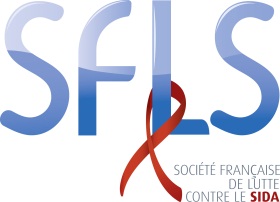 Groupe de réflexion sur le suivi des adolescents séropositifs pour le VIHDepuis la toute première réunion du « Groupe de réflexion  sur le suivi des adolescents  séropositifs pour le VIH »  qui a eu lieu, en juin 2003,  les rencontres trimestrielles se sont multipliées  avec un certain succès,  dans les locaux du CRIPS (que nous remercions chaleureusement encore aujourd’hui),  puis  dans  ceux  de la FIAP  et toujours sous l’égide de la  SFLS ! Deux  lieux « neutres » par rapport à nos différents lieux professionnels et  stratégiques au plan géographique. Les réunions ont eu  lieu au rythme de 4 rencontres  par an  soit trimestrielles pendant 12 ans.Plus de  150  participants s’y  sont  croisés , dont  un tiers d’entre eux  étaient  des médecins toutes spécialités confondues (services adultes , psychiatre , pédiatres , gynécologues , …),  un autres  tiers,  des  psychologues (adultes et enfants , associations),  et  enfin à peu près un tiers  d’autres participants toutes professions confondues  sont  venus : infirmières,, juristes, assistantes sociales, éducateurs, chercheurs, stagiaires de différents origines professionnelles…etc… L’origine des participants n’a cessé de s’élargir au cours de années  tant au plan des structures d’accueil des adolescents qu’au plan géographique : elle a  concerné  plus d’une  trentaine d’hôpitaux, plus  d’une  dizaine d’associations  sans oublier  quelques médecins de ville.La  particularité  de ce groupe a été  d’être constituée de membres très diversifiés  ce qui a  permis  de très riches échanges et  des contacts importants. La mailing list de ce groupe, par ailleurs,  ne  comporte pas moins  de 200 adresses !  Dès le commencement  et au cours des premières années, un carnet d’adresses des participants a circulé : il visait déjà  à  entretenir  un  lien  entre équipes, et  parfois au-delà des frontières. Chaque nouveau  participant concerné par la prise en charge des adolescents, ainsi,  y laissait  ses coordonnées. Nous y avons inclus aussi  et sur leur propre demande  les  médecins d’Afrique ou même d’Asie qui venaient assister à nos réunions lors de leurs stages ou de leurs passages en France,  concernés par la prise en charge des adolescents séropositifs. Ces adresses ont parfois ainsi  permis  un relai  possible entre deux prises en charge , quel qu’en soit le lieu , parfois même  entre un pays du Nord et un pays du Sud  ( avec un réseau  entre autres de soignants d’accompagnants ou d’intervenants originaires  d’Afrique sub-saharienne comme  le Burkina -Faso,  le Cameroun ,le  Mali , le Niger  ou le  Bénin par exemple…)La question du contenu de ces  rencontres s’est posée  dès la première réunion : évoquerions-nous les difficultés des soignants dans la prise en charge des adolescents ou les adolescents et leurs difficultés ?  Les problématiques liées à la dynamique adolescente furent  d’emblée  abordées,   comme  par exemple  les questionnements identitaires exacerbés par le  vécu d’une séropositivité depuis la petite enfance, Nous avons travaillé sur la question du  traumatisme   psychique  avec  la question des ruptures , le problème du secret , l’annonce du diagnostic , les  révélations tardives, les structures familiales, et puis nous avons abordé  les  conduites à risques ,la question de la mauvaise observance des traitements souvent rencontrée  dans cette population, les comportements  sexuels et la  vie amoureuse , et bien d’autres choses encore  …. !!. Nous avons aussi  débattu sur  des sujets concernant les soignants, les thérapeutes ou intervenants auprès  des adolescents, avec une remise en question permanente et nécessaire comme  par exemple l’abord de la sexualité en pédiatrie, et la place du gynécologue  auprès des ados … et enfin sur   la question  encore d’actualité,  du passage  des adolescents  séropositifs   suivis  depuis la petite enfance dans les service de pédiatrie  vers  les services d’adultes , question qui a été à l’origine  de notre groupe comme  nous l’avons dit,  et sur laquelle nous avons décidé  de  terminer !!  Ce groupe de réflexion a donné naissance aussi  à un autre groupe : celui du « Réseau adolescent et VIH », grâce auquel nous avons pu fonder  l’association  ADOVIH  à l’origine  du «  Premier Forum à Paris des adolescents et jeunes adultes  infectés ou affectés par le VIH »  en 2009 .. ; Quel beau  souvenir  que de voir arriver  de toute la province, des Dom, de Belgique et de Suisse, 140 adolescents séropositifs réunis pour  2 jours  à  Paris !!! Une première en France !!Les participants à ce  groupe se sont toujours engagés au cours de nos réunions,  en faisant  part de leurs expériences (une situation clinique ou une prise en charge particulière) ou en  présentant leur institution (la spécificité d’un service ou d’une association) ou tout simplement en exposant un questionnement particulier concernant la prise en charge de l’adolescent séropositif. Nous avons aussi  eu la chance de recevoir des chercheurs  qui  nous ont  permis de prendre  de la distance, d’entrevoir d’autres perspectives, comme la prise en charge  des adolescents concernés par des suivis au long cours  en général et pas seulement des adolescents   porteurs du VIH !! Nos expériences respectives et les  réflexions qui ont eu lieu  régulièrement au sein de ce groupe,  nous ont permis et nous permettent encore  d’enrichir nos expériences, nos savoirs respectifs et  d’avancer ensemble. Le « groupe de réflexion sur  le suivi des adolescents séropositifs » fut  un groupe ouvert,  évolutif, mutatif,  témoin de l’évolution de la clinique qui n’a cessé et ne cesse de nous interroger tous, et qui demande une perpétuelle remise en question de nos pratiques. Nous  avons  ainsi noué des  liens professionnels importants en partageant  cette  réflexion et ces interrogations, et nous n’avons  pas fini de travailler ensemble ! Vous trouverez l’ensemble des comptes rendus des réunions du groupe de réflexion  sur le suivi des adolescents séropositifs pour le VIH » depuis l’origine, sur le site http://sfls.aei.fr/sfls/espace-des-psys